TODAS LAS ACTIVIDADES DEBEN HACERSE DE MANERA ORDENADA Y LIMPIA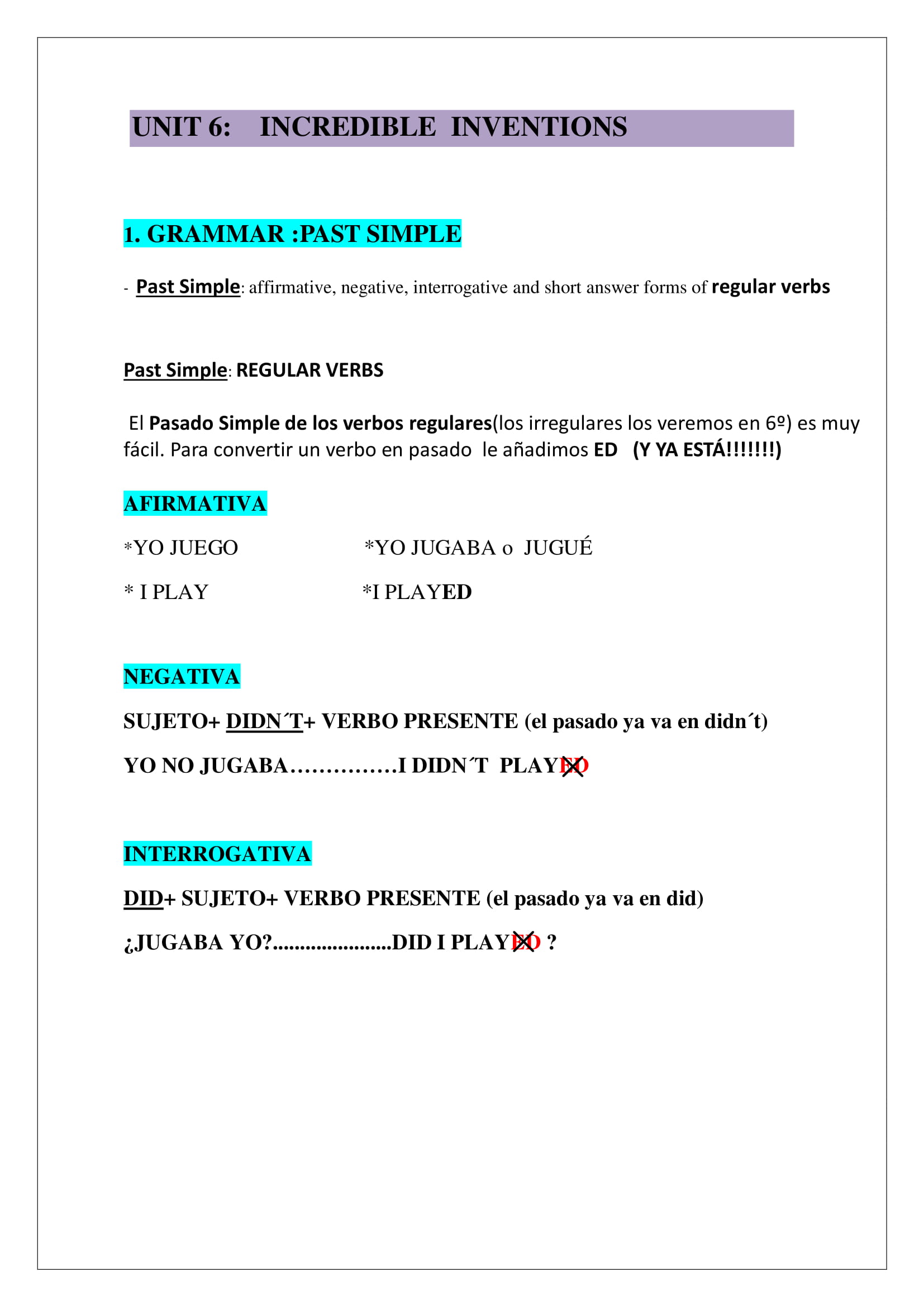 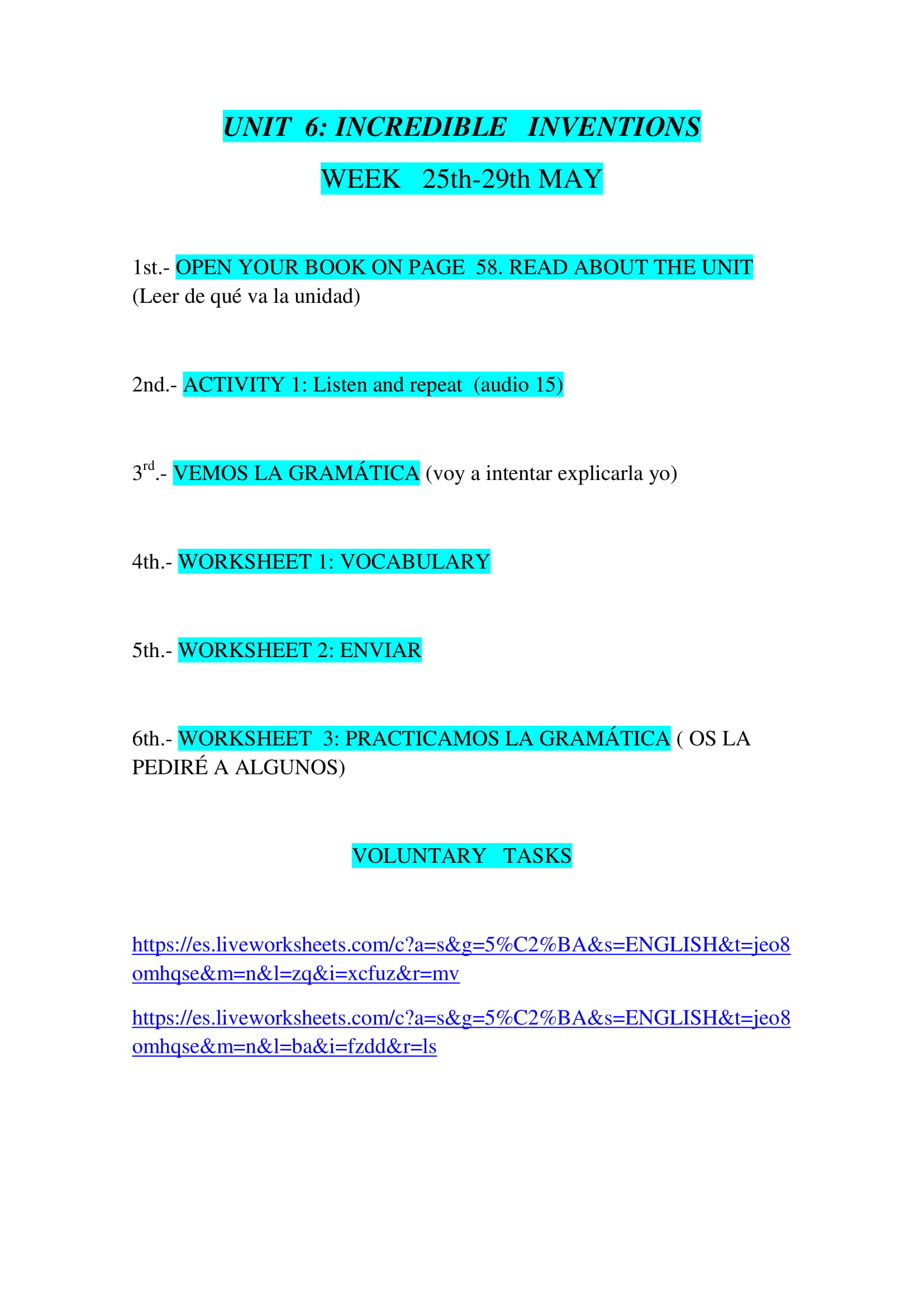 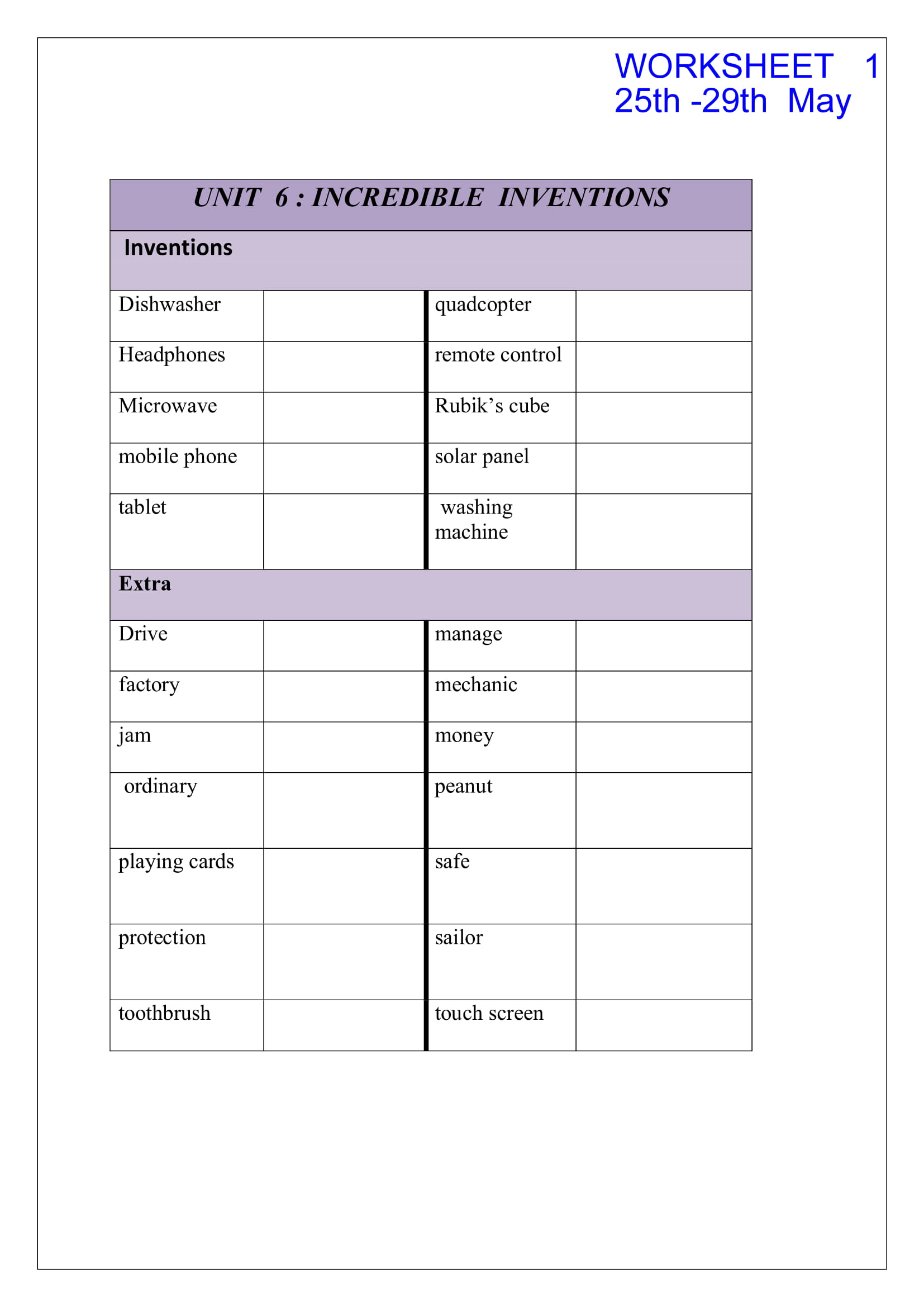 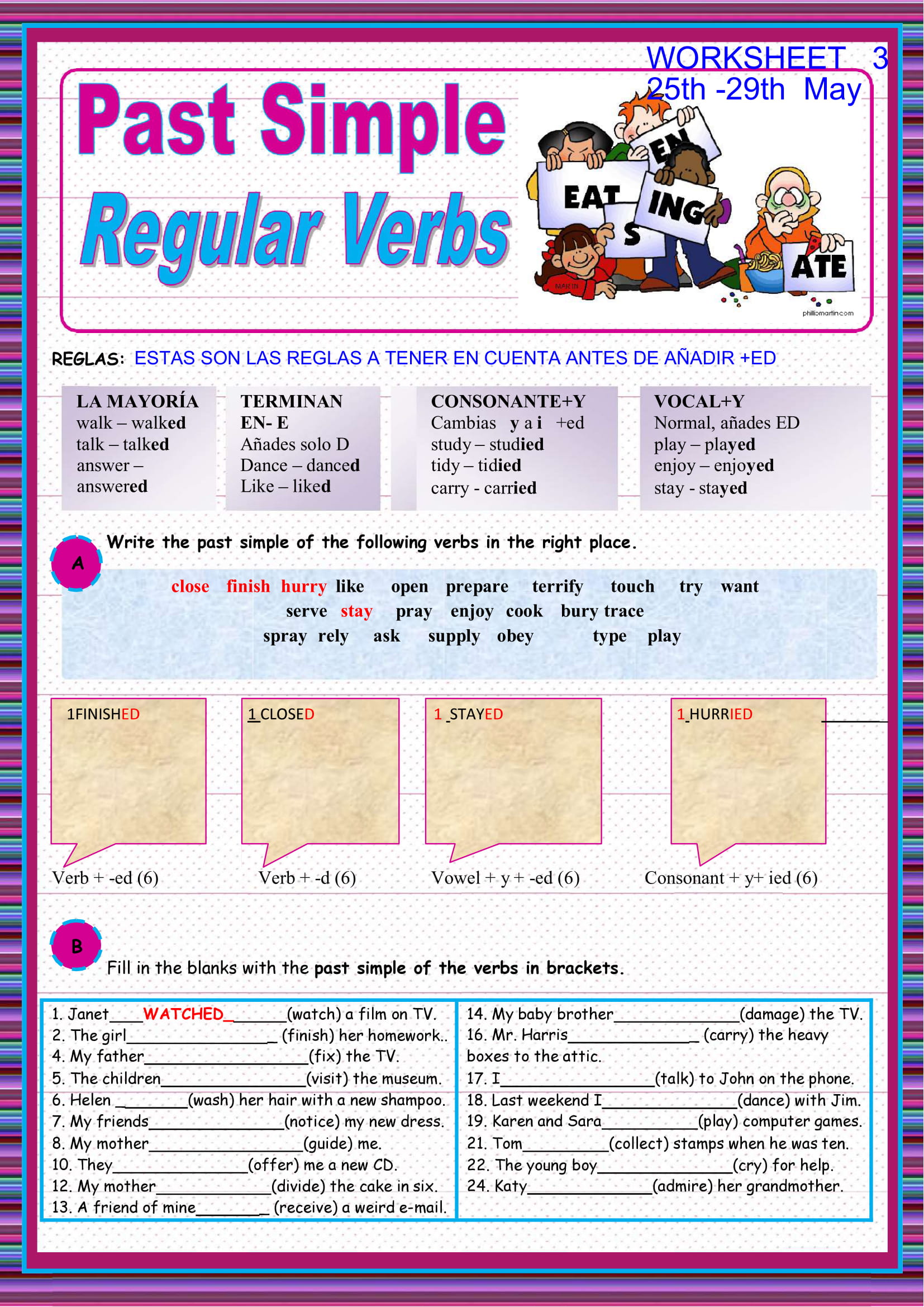 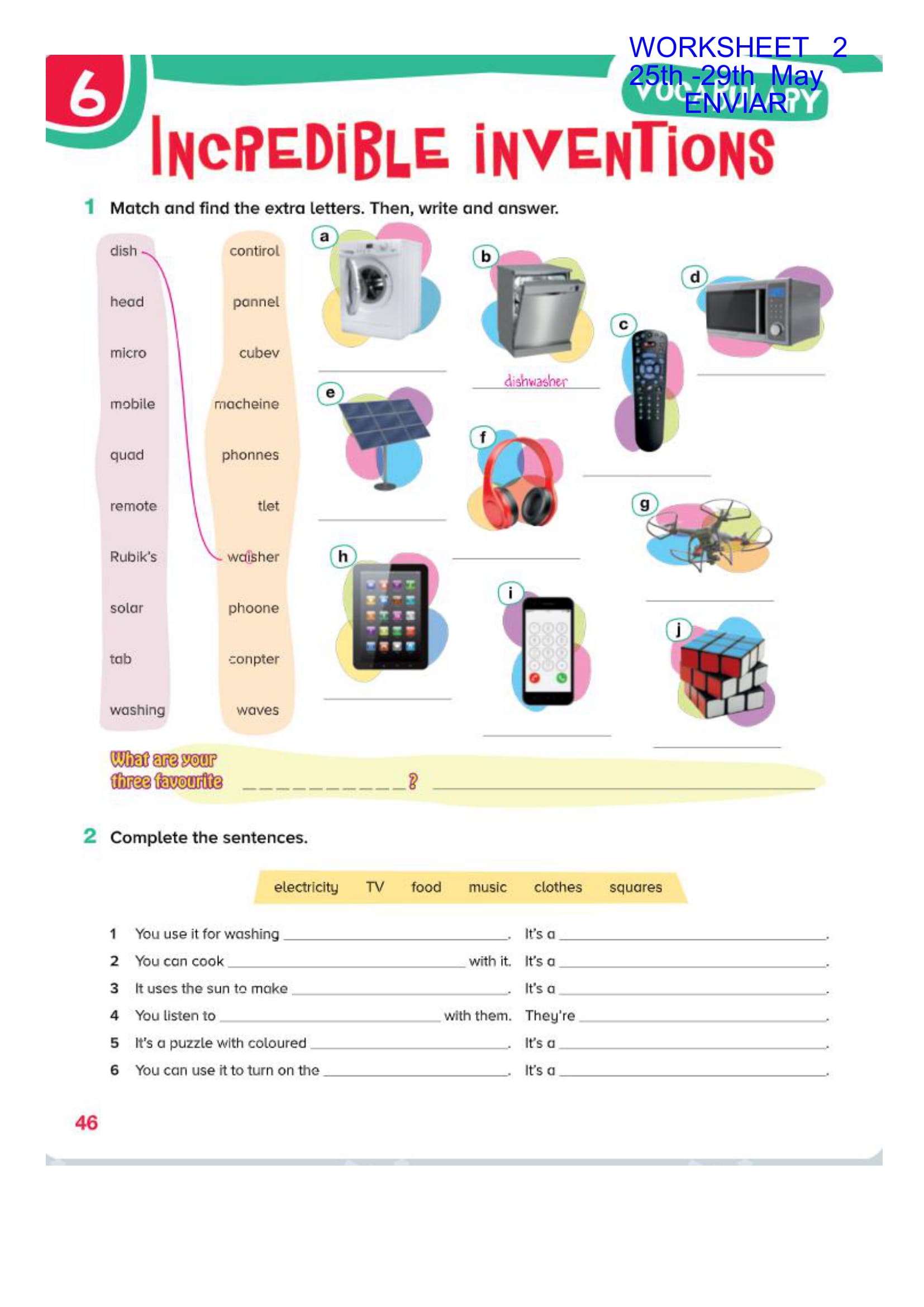 ÁREATAREASLENGUATema nuevo (TEMA 10)Leer texto página 170 y 171 y hacer un resumen del texto.Hacemos el test de comprensión lectora página 172Actividades 1 y 3 página 177Enlace explicativo: https://youtu.be/TxDS56HGDCcMATEMÁTICAS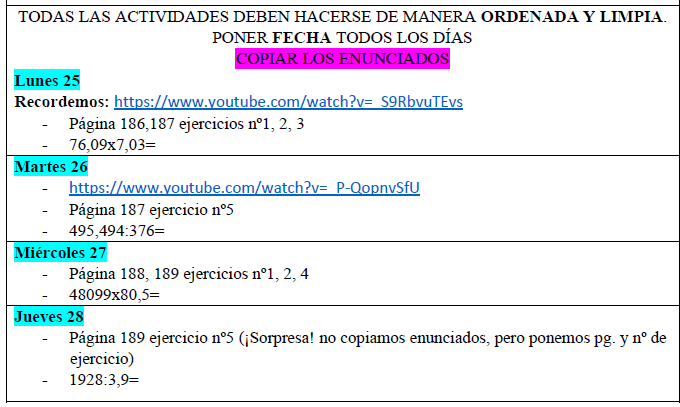 SOCIALES Tema nuevo (TEMA 5)Leer página 77 y 78Contestar a las preguntas de “OBSERVA Y DESCUBRE”Enlace explicativo: https://youtu.be/8o-7tB3L2zwINGLÉSUNIT 6PORTADA : GRAMÁTICA: ADJUNTO INSTRUCCIONES DE ESTA SEMANAWORKSHEET 1: VOCABULARYWORKSHEET 2: ENVIARWORKSHEET 3: GRAMMAR 1PAGE 58 AUDIO 15 (ENVÍO POR CORREO)VOLUNTARY TASKShttps://es.liveworksheets.com/c?a=s&g=5%C2%BA&s=ENGLISH&t=jeo8omhqse&m=n&l=zq&i=xcfuz&r=mvhttps://es.liveworksheets.com/c?a=s&g=5%C2%BA&s=ENGLISH&t=jeo8omhqse&m=n&l=ba&i=fzdd&r=lsPLÁSTICACOLLAGESe basa esencialmente en la manipulación de diversos materiales utilizando retazos de periódicos telas, revistas, papeles de colores, cartones, fragmentos de fotos, materiales sólidos, pintura acumulada, hilos, madera, metal, lentejas, macarrones, fideos, piedras, hojas secas, …Reunir los elementos elegidos y lo colocamos sobre un espacio plano (folio) y con un cierto orden buscando el equilibrio y la belleza. El resultado será una composición original e imaginativa. Aquí tienen algunos ejemplos:https://www.youtube.com/watch?v=jWjmVYNPFQohttps://www.youtube.com/watch?v=S94YNUC5MIkMÚSICASeguimos con el mismo material hasta el 29 de mayoEDUCACIÓNFÍSICASeguimos con el mismo material hasta el 29 de mayoRELIGIÓNTareas para la QUINCENA 25 MAYO a 5 JUNIO. El viernes 5 de Junio se informará de la tarea que tienen que enviar a: maestrodanielreligion@gmail.comPDF PentecostésVER vídeo Pentecostés https://www.youtube.com/watch?v=38R9zb7A2G8VALORESLeer Unidad 3 “Justicia y democracia” página 76 y 77Hacer actividad 2 página 77FRANCÉSLectura página 36 BD “La famille chaussure”Actividad: Pourquoi (pregunta); Parce que (respuesta)Video explicativa seño Emma. Enlace del vídeo: https://youtu.be/m6OWQ64doO0CIUDANANÍA  Leer pagina 78 y 79 Contestamos a las 3 primeras preguntas página 79 del Recuadro de “REFLEXIONA”. 